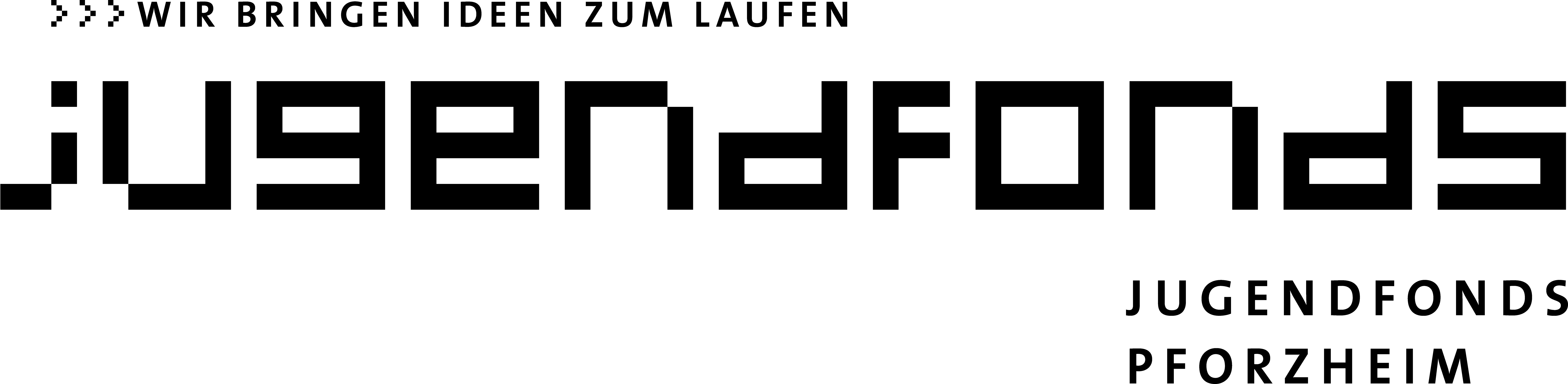 Stadt PforzheimJugend- und SozialamtJugend- und FamilienförderungMarktplatz 475175 PforzheimFinanzierungsplan des ProjektesAusgabenEinnahmenFalls der Projektträger bereits durch den Jugendfonds gefördert wurde, nennen Sie bitte den Projekttitel und die Höhe der Fördersumme:Datum 							UnterschriftTitel des Projektes:Beginn des Projektes:Voraussichtliche Beendigung:Aus welchen Einzelpositionen setzen sich die vorgesehenen Gesamtausgaben zusammen?Aus welchen Einzelpositionen setzen sich die vorgesehenen Gesamtausgaben zusammen?Voraussichtliche Kosten (Euro)Beantragter Zuschuss beim Jugendfonds (Euro)010203040506070809GesamtsummenGesamtsummenWelche Einnahmen stehen zur Verfügung bzw. sind vorgesehen?Welche Einnahmen stehen zur Verfügung bzw. sind vorgesehen?In Aussicht (Euro)Bisher bewilligt (Euro)01Bundes-/Landesmittel02von Stadt/Gemeinde03Spenden04Teilnehmerbeiträge05finanzielle Eigenleistung Euro06Eigenarbeit:..Std x 7,65 Euro =07sonstiges (Jugendfonds Pforzheim)08beantragte Mittel beim JugendfondsGesamtsummenGesamtsummen